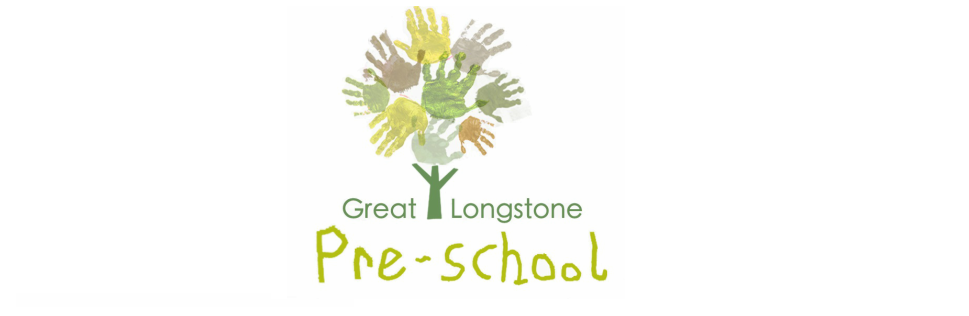 Getting to know __________________________ (name)Can I put my own clothes on? Can I put my own coat on?Can I put my own shoes on?How much help do I need going to the toilet?Can I wash my own hands?Can I drink from a cup?Can I eat my snacks by myself?I really enjoy:
Things I don’t enjoy or that might worry me:
The people I live with are called (e.g siblings, pets etc):